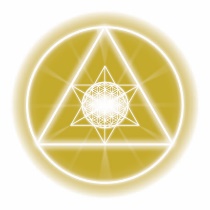 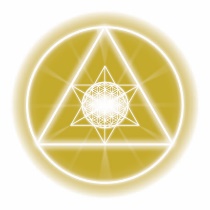 Application for Student EnrollmentOur class schedules include daytime and evening classes at various locations throughout the Charlotte Metro area.  Online webinars and Conference Calls will also be available for certain classes.Golden Quest’s many course offerings are outcome driven and designed to accommodate each student’s unique time and location restraints.Students may enroll by completing the application form below and paying applicable fees. Include with the application any certifications from prior study, i.e. Reiki training, or other healing modality, workshops you have taken and other course work that would fall under the subject matter of each Mystery School Class, and any other letters of recommendation from former metaphysical and spiritual teacher that you might have. If you want consideration for previous course work, please submit any of the following:Certificates of attendance from a teacher/facilitator for workshops, seminars, retreats and classes where official transcripts are not available.Diplomas and transcripts from schools that you attended.A $150 payment must accompany all applications. This will be put towards your initial session with Rev. Rebecca to review your goals and objectives in joining this course of study and to review your karmic indicators in your astrological chart.Upon acceptance into the program, the first month’s payment of $17 is due. Subsequent payments may be made monthly by the 1st of each month. Debit/Credit Card payments available upon request through Venmo, CashApp or Zelle.Check (made payable to Rebecca Nagy and mail to: Rebecca Nagy, 13800 Woody Point Road, Charlotte, NC  28278), *please note that all fees are due for the entire session once you enroll in the course work.  If you miss a class, you are still responsible for your tuition and fees.  All classes will be recorded, and links sent so that you can keep up to date.Please complete all required fields below for review. Rev. Rebecca will contact you for a private interview, so please be sure and include a current email and phone/text number.Contact and Birth Information (needed to run your astrology chart)Your Full Name at Birth:Your Full Name currently:Date of Birth:Time of BirthPlace of Birth – City, State, CountryCurrent Address:Street,City/State/CountryZip/Postal CodePreferred Phone and number:LandlineCell/TextE-Mail AddressExperience and Prior StudiesPlease tell us why you want to study the Mystery Teachings.  What draws to this study?What other spiritual/metaphysical/healing and or other such classes and training have you taken. Please include dates completedDo you have a regular spiritual practice?  Do you mediate? Please explainSTATEMENT OF UNDERSTANDING

I understand that the Golden Quest Mystery School is primarily a spiritual school and that credits are not guaranteed to be accepted by secular or state-run programs.

By signing your name below, you are agreeing to abide by program parameters as outlined by The Director and subsequent advisors and teachers.(if signing electronically) You agree your electronic signature is the legal equivalent of your manual signature on this application.Applicant’s Signature										Date Application Payment Confirmation

Please make sure to submit your payment with this application and select one of the following:___Debit/Credit via Venmo (Rebecca-Nagy-6)___Zelle and CashApp (704-661-4957)___Check (Pease make checks out to “Rebecca Nagy” and mail to:Rebecca Nagy, 13800 Woody Point Road, Charlotte, NC 28278Attn: Golden Quest)